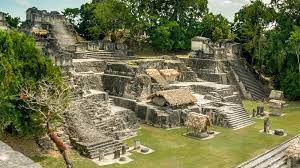 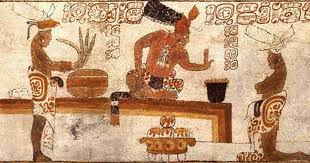 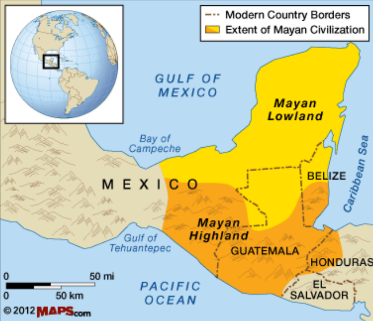 What I already knowSignificant individuals and achievements of the Ancient Greeks inc their beliefsSignificant individuals and achievements of the Ancient Egyptians inc hieroglyphs and beliefsRoman empire beliefs in godsKnow what life was like in Britain around this time including the stone, bronze and iron agesAbout the ecosystem of the rainforest The chronology of British historyVocabulary Vocabulary Archaeologistscientist who studies past peoples and cultures by excavating and examining material remains AstrologyStudy of the stars; the Mayans were among the first astrologers,using their observations to construct calendars.AztecsNorthern Mexican tribe who ruled a huge empire until they were conquered by the Spanish under Hernan CortesChristopher ColumbusLed a voyage to the Americas. His fourth voyage was the first contact between Europeans and Maya in 1502.CodexA folding book written by the ancient Maya using glyphsColonisationThe action of invading and establishing control over indigenous populations.ConquistadorsExplorer / soldiers of Spanish / Portuguese empires in 15th and 16th centuriesFamineDeath caused by a lack of food / nutrition.Hernan CortezSpanish conquistador - conquered the Aztecs and Mexico for the Spanish.Hieroglyphics A system of using symbols as a means of writing / communicationIndigenous Native to their environment. Indigenous Maya still live todayJadeA rare and valuable material used to make objects by the Maya.MesoamericaArea between North and South America where the Maya flourishedRitualA sequence of activities sometimes involving actions, words or objects.SacrificeOffering to the Gods - the Maya would make blood sacrifices as part of their beliefs.Yucatan peninsulaLarge peninsula on south east of Mexico / Belize; evidence shows that the Maya flourished on the YucatanArchaeologistscientist who studies past peoples and cultures by excavating and examining material remains AstrologyStudy of the stars; the Mayans were among the first astrologers,using their observations to construct calendars.AztecsNorthern Mexican tribe who ruled a huge empire until they were conquered by the Spanish under Hernan CortesChristopher ColumbusLed a voyage to the Americas. His fourth voyage was the first contact between Europeans and Maya in 1502.CodexA folding book written by the ancient Maya using glyphsColonisationThe action of invading and establishing control over indigenous populations.ConquistadorsExplorer / soldiers of Spanish / Portuguese empires in 15th and 16th centuriesWhat will I know by the end of the topic? Where and when the Maya livedWhat Maya writing was likeHow the Maya told the timeHow the Maya used numbers in MathsFacts about Maya life and how it compares to todayKnow about Maya city states and civilisationKnow about Maya beliefsHow we know about the MayaTo know why there was the demise of the Maya	Alderley Edge Community Primary School - History 		Alderley Edge Community Primary School - History 		Alderley Edge Community Primary School - History 	Topic: The Mysteries of the MayansYear: 5 		Strand: Civilisation (Non-European)Historical enquiry skills I will developUse secondary sources to find out information about the pastUse primary sources linked to visit from archaeologistMake comparisons across historical periodsAsk perceptive questions, think critically, weigh evidence, sift arguments, and develop perspective and judgementConduct an in-depth study of non-European society to contrast to British life 